Temat: Powtórzenie czasów gramatycznych.Proszę przesłać rozwiązania zadań do dnia 17.12.2020 r. na adres: t.niezabitowski@cku2.waw.pl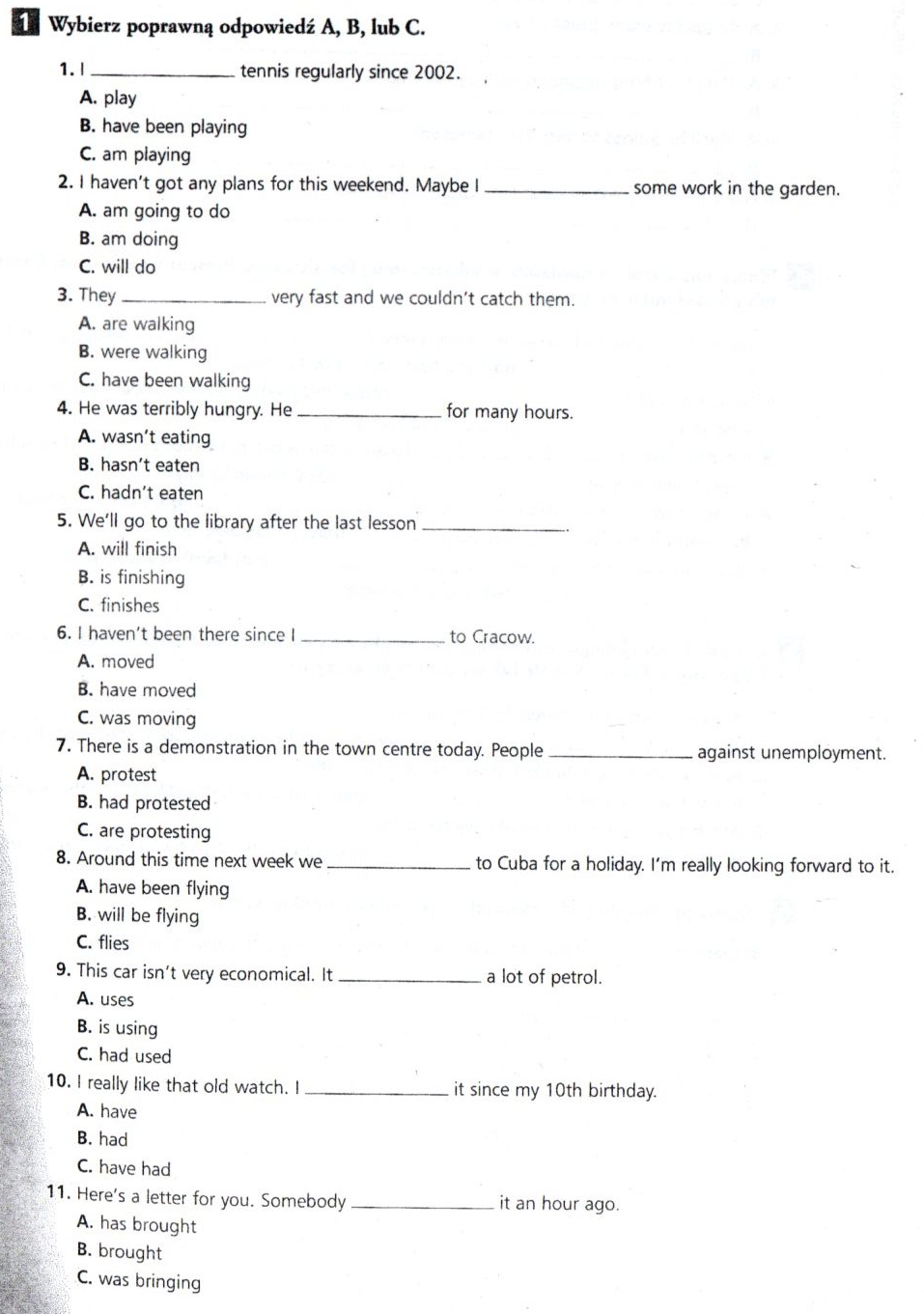 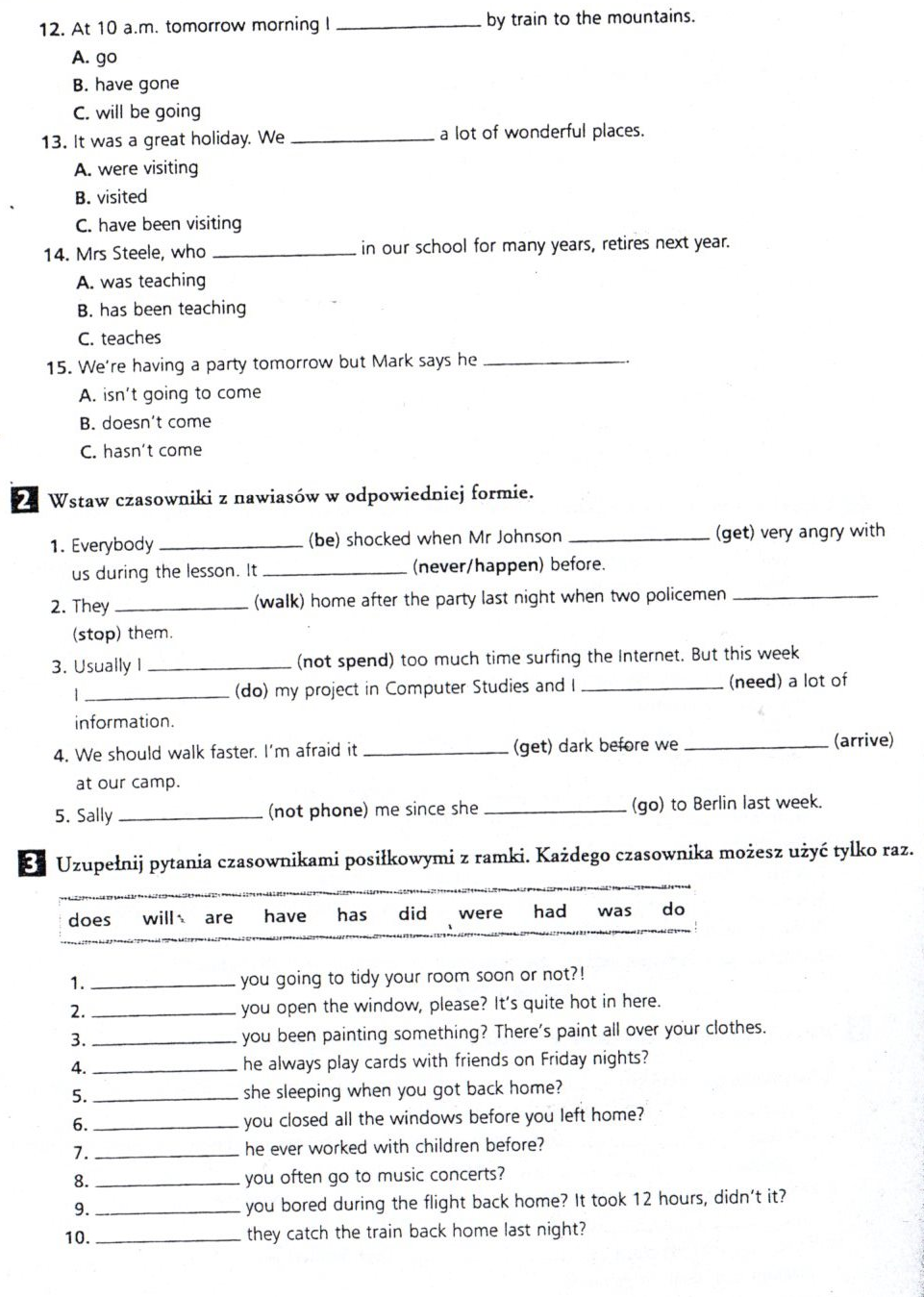 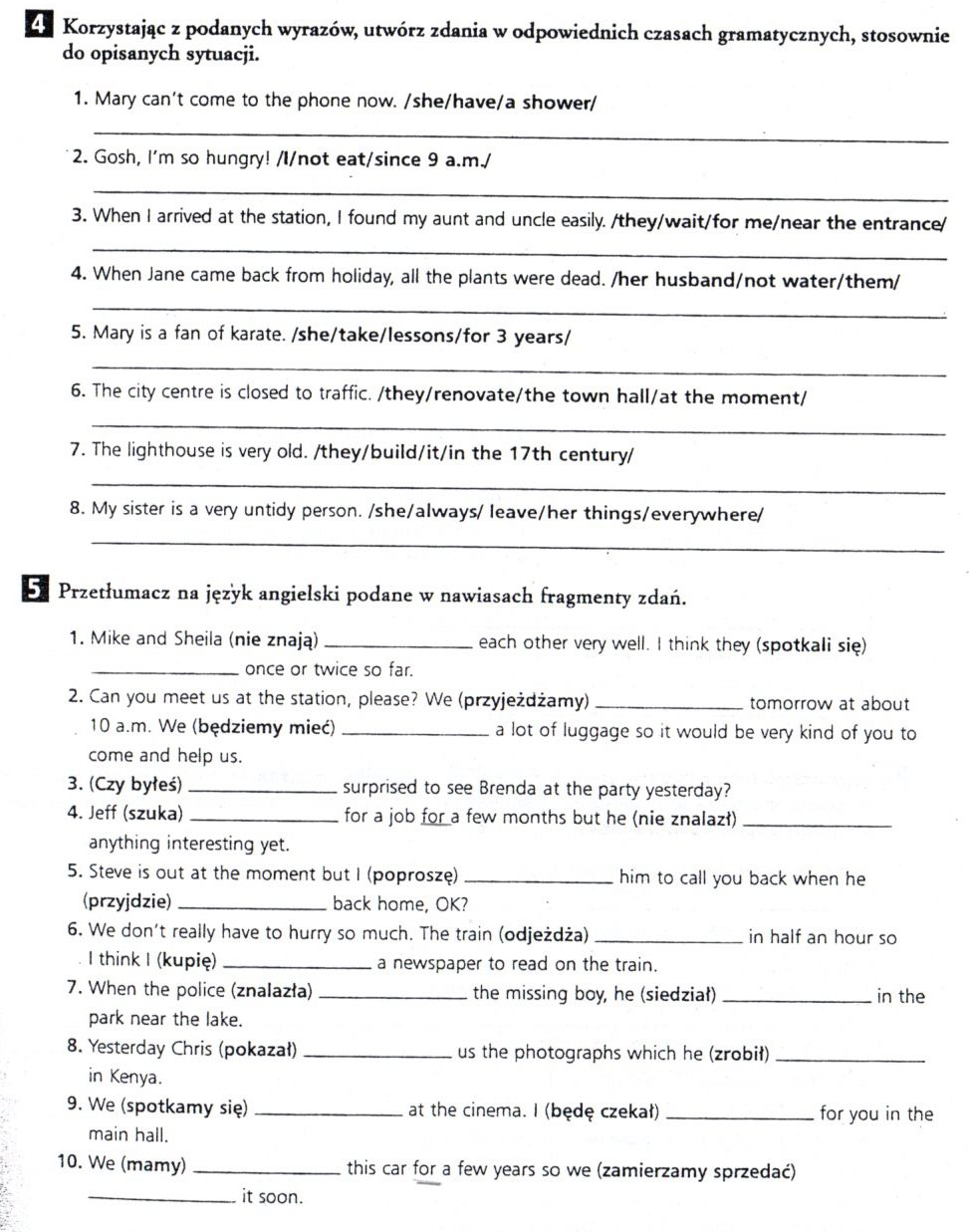 